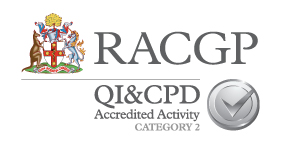 GPs are front-line Schedule 8 prescribersSchedule 8 drugs of dependence have valued therapeutic usesLegislative requirements recognize the higher risk of misuse, abuse, and potential for dependence Schedule 8 Permit and Notification system is in place to manage risks, but knowledge gaps and confusion for GPs  has been identified  by the Drugs and Poisons Unit  and Medical Indemnity organisations.This program discusses key requirements and recent changes in the permit system to support the accountable prescribing of Schedule 8 drugs.FOCUSPresented by: Christine Bellamy, Consultant Pharmacist QUM Program Coordinator Learning Outcomes:Know circumstances where S8 permits are requiredNavigate the application portal on the DPU websiteAppropriate responses to requests for S8 drugs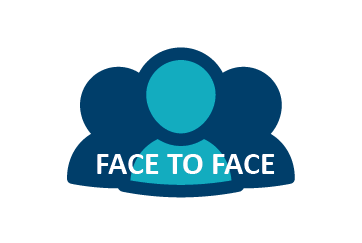 Management in the absence of patient’s usual permit holderThis activity has been approved by RACGP QI & CPD Program in the 2014-16 triennium –2 CPD points Activity: 37720. EMPHN is an authorised provider of accredited activities under the RACGP QI & CPD Program..REGISTRATIONName:                                                                                             Practice:                                                                                                          Phone: Preferred day:                                                                       Time: Visit Type (please circle): Individual  meeting or Small Group Meeting with colleagues.  Please return to Christine Bellamy via fax on 9879 5407.
For more information, call on 9871 1000  or email christine.bellamy@emphn.org.au References Prescribing drugs of dependence in general practice, Part A - Clinical governance framework. Melbourne: RACGP, 2015.                   Prescribing drugs of dependence: Position paper. Avant Mutual Group, 2015